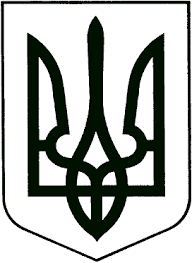 ЗВЯГЕЛЬСЬКА МІСЬКА РАДАРІШЕННЯтридцять третя сесія			                      		восьмого скликання01.06.2023	                                                                                 № 868Керуючись статтею 25, статтею 64 Закону України „Про місцеве самоврядування в Україні“, з метою підвищення рівня соціальної захищеності мешканців міської територіальної громади, міська радаВИРІШИЛА:1. Внести зміни до Положення про надання адресних грошових допомог громадянам Звягельської міської територіальної громади, затвердженого   рішенням міської ради від 25.11.2021  № 382 (далі – Положення), а саме:1.1. В тексті Положення слова “відділ загальної роботи, з питань контролю та прийому громадян міської ради” у всіх відмінках замінити словами “відділу документообігу та контролю міської ради” у відповідних відмінках.1.2. Доповнити Положення Розділом 7-1:“7-1. Одноразова допомога на оздоровлення дітям учасників антитерористичної операції, операції об’єднаних сил, бойових дій у зв’язку із військовою агресією російської федерації, загиблих та зниклих безвісти Захисників і Захисниць України, осіб, які беруть участь бойових дій у зв’язку із військовою агресією російської федерації.  7-1.1. Одноразова допомога на оздоровлення дітям учасників антитерористичної операції, операції об’єднаних сил, бойових дій у зв’язку із військовою агресією російської федерації, загиблих та зниклих безвісти Захисників і Захисниць України, осіб, які беруть участь бойових дій у зв’язку із військовою агресією російської федерації (далі – допомога на оздоровлення дітям), надається зареєстрованим на території Звягельської міської територіальної громади батькам та/або матерям, уповноваженим представникам (опікунам тощо) дітей від 7 до 18 років, які зареєстровані на території Звягельської міської територіальної громади, навчаються в закладах загальної середньої освіти Звягельської міської територіальної громади, і один з батьків яких є учасником антитерористичної операції, або операції об’єднаних сил, або бойових дій у зв’язку із військовою агресією російської федерації, або був загиблим чи є зниклим безвісти Захисником чи Захисницею України, або є особою, що бере участь у бойових діях у зв’язку із військовою агресією російської федерації. 7-1.2. Допомога на оздоровлення дітям надається в розмірі 5 000 гривень на кожну дитину.       7-1.3. Для отримання допомоги на оздоровлення дітям громадянин подає заяву на ім’я міського голови до відділу документообігу та контролю міської ради. Заяви для отримання допомоги на оздоровлення дітям подаються в період з 01 червня по 31 серпня 2023 року. До заяви громадянина про допомогу на оздоровлення дітям додаються такі документи:      1) копія паспорта;       2) копія реєстраційного номера облікової картки платника податку заявника (крім осіб, які відмовились від реєстраційного номера і яким поставлено відповідну відмітку у паспорті);      3) копії свідоцтв про народження дітей;      4) довідку про реєстрацію місця проживання (місць проживання) заявника та дітей;      5) довідка із закладу загальної середньої освіти міської територіальної громади про навчання дитини (дітей) в цьому закладі;      6) документ, що надає право на отримання допомоги, зокрема:      6.1) копія посвідчення учасника бойових дій;      6.2) копія посвідчення особи з інвалідністю внаслідок війни;      6.3) копія довідки встановленого зразка згідно Порядку надання та позбавлення статусу учасника бойових дій осіб, які захищали незалежність, суверенітет та територіальну цілісність України і брали безпосередню участь в антитерористичній операції, забезпеченні її проведення чи у здійсненні заходів із забезпечення національної безпеки і оборони, відсічі і стримування збройної агресії російської федерації в Донецькій та Луганській областях, забезпеченні їх здійснення, у заходах, необхідних для забезпечення оборони України, захисту безпеки населення та інтересів держави у зв’язку з військовою агресією російської федерації проти України, затвердженого постановою Кабінету Міністрів України від 20.08.2014 №413 (для дітей учасників антитерористичної операції, операції об’єднаних сил, бойових дій у зв’язку із військовою агресією Російської Федерації);      6.4) копія посвідчення (довідки) члена сім’ї загиблого (померлого) Захисника або Захисниці України;      6.5) копія довідки про безпосередню участь особи у заходах, необхідних для забезпечення оборони України, захисту безпеки населення та інтересів держави у зв’язку з військовою агресією російської федерації проти України, витяг з Єдиного реєстру досудових розслідувань, витяг з Єдиного реєстру зниклих безвісти (для дітей зниклих безвісти Захисників і Захисниць України);      6.6) копія довідки про безпосередню участь особи у заходах, необхідних для забезпечення оборони України, захисту безпеки населення та інтересів держави у зв’язку з військовою агресією російської федерації проти України (для дітей осіб, які беруть участь бойових дій у зв’язку із військовою агресією Російської Федерації).      7-1.4. Заяви з доданими документами передаються на розгляд управління у справах сім’ї, молоді, фізичної культури та спорту міської ради. Управління у справах сім’ї, молоді, фізичної культури та спорту міської ради переглядає заяви на відповідність вимогам цього Положення та несе відповідальність за повноту поданих документів, їх відповідність Положенню. Управління у справах сім’ї, молоді, фізичної культури та спорту формує електронний реєстр заяв, який разом із заявами передає управлінню соціального захисту населення міської ради для підготовки проєкту рішення виконавчого комітету міської ради про надання одноразової допомоги на оздоровлення.7-1.5. Рішення про надання допомоги дітям на оздоровлення приймається виконавчим комітетом міської ради. 7-1.6. Одноразова допомога дітям, один з батьків яких бере участь в бойових діях у зв’язку із військовою агресією Російської Федерації, надається одноразово у 2023 році”.1.3. Розділ 8 Положення викласти в новій редакції: ,,8. Пакет документів, необхідний для розгляду питання щодо надання одноразової адресної грошової допомоги, крім допомоги на поховання, допомоги на поховання учасників АТО, ООС, бойових дій у зв’язку із військовою агресією російської федерації, одноразової допомоги на оздоровлення дітям учасників антитерористичної операції, операції об’єднаних сил, бойових дій у зв’язку із військовою агресією російської федерації, загиблих та зниклих безвісти Захисників і Захисниць України, осіб, які беруть участь бойових дій у зв’язку із військовою агресією російської федерації.8.1. Пакет документів подається на ім’я міського голови до відділу документообігу та контролю громадян міської ради та включає: 1) заява на ім’я міського голови про надання одноразової допомоги подається особисто та реєструється у відділі документообігу та контролю міської ради; в заяві зазначаються члени сім’ї заявника згідно з пунктом 4.1 цього Положення, та всі види доходів, які отримують члени сім’ї заявника; 2) довідка про реєстрацію місця проживання заявника та членів його сім’ї (для внутрішньо переміщених осіб з тимчасово окупованої території та районів проведення антитерористичної операції – копія довідки про взяття на облік внутрішньо переміщених осіб);3) довідки про доходи всіх членів сім’ї заявника за 6 місяців перед зверненням; 4) копія паспорта; 5) копія довідки про присвоєння реєстраційного номера облікової картки платника податків заявника (фізичним особам, які через свої релігійні переконання відмовляються від прийняття реєстраційного номера облікової картки платника податків і мають відмітку в паспорті, копія сторінки паспорта з такою відміткою); 6) довіреність або інший документ, що підтверджує повноваження представника (в разі необхідності); 7) для розгляду питання про надання адресної грошової допомоги: 7.1) на лікування – документ (довідка, епікриз тощо) про проведене амбулаторне або стаціонарне лікування, видані лікувальною установою; 7.2) на відшкодування шкоди – документи (копії документів), які підтверджують факт примусового відключення від централізованого опалення, заподіяної шкоди внаслідок пожежі, стихійного лиха та інших форс-мажорних обставин природного або техногенного характеру та право власності на майно, що постраждало; 7.3) на невідкладне та/або оперативне лікування хвороби – копії документів з медичного закладу про проведене невідкладне та/або оперативне лікування хвороби, кошторису на лікування або інший документ, який підтверджує вартість лікування, виданий лікувальним закладом або аптекою;7.4) членам сімей загиблих (померлих) учасників антитерористичної операції, операції об’єднаних сил, бойових дій у зв’язку із військової агресією російської федерації – копія посвідчення (довідки) члена сім’ї загиблого (померлого) учасника АТО, ООС, бойових дій у зв’язку із військової агресією російської федерації; 8) інші документи (в разі необхідності). 8.2. Відповідальність за повноту прийнятого пакета документів покладається на відділ документообігу та контролю міської ради”. 1.4. Доповнити Положення пунктом 11.2-2: “11.2-2. Заяви про надання допомоги на оздоровлення дітям не розглядаються на комісії. Акт обстеження по зазначеним заявам не складається”.        2. Контроль за виконанням цього рішення покласти на постійну комісію міської ради з  питань  міського  бюджету та комунальної  власності  (Сухих А.Ю.) та заступника міського голови Гудзь І.Л.Міський голова                                                                             Микола БОРОВЕЦЬПро внесення змін до Положення про надання адресних грошових допомог громадянам Звягельської міської територіальної громади